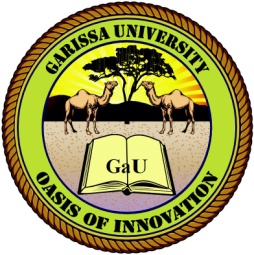 GARISSA UNIVERSITY UNIVERSITY EXAMINATION 2018/2019 ACADEMIC YEARTHREEFIRST SEMESTER EXAMINATIONSCHOOL OF BUSINESS AND ECONOMICSFOR THE DEGREE OF BACHELOR OF BUSINESS MANAGEMENTCOURSE CODE: BHR 302COURSE TITLE: HUMAN RESOURCE POLICYEXAMINATION DURATION: 2 HOURSDATE: 28/11/18					TIME: 3.00-5.00 PMINSTRUCTION TO CANDIDATESThe examination has FIVE(5) questionsQuestion ONE (1) is COMPULSORY Choose any other TWO (2) questions from the remaining FOUR(4) questionsUse sketch diagrams to illustrate your answer whenever necessaryDo not carry mobile phones or any other written materials in examination roomDo not write on this paperThis paper consists of TWO(2) printed pages               				please turn overQUESTION ONE(COMPULSORY)Define human resource policy. Explain the benefits of human resource policy  	       [10 marks]Jatco limited intends to introduce a performance management system  in the organisation, explain the importance of  such system. 		                                                                  [10 marks] Discuss the objectives of discipline in the organisation.				       [10 marks]QUESTION TWOExplain the  approaches to professional development.                                  		       [10 marks]Identify FIVE essential features of a sound human resource policy.			       [10 marks]QUESTION THREEExplain the benefits  that organisation would get from  using recruitment agency when hiring new employees									                   [10 marks]Explain the common types of workplace harassment in organizations                            .[10 marks]QUESTION FOURIdentify the guidelines that management should follow when administering a disciplinary action to ensure that it achieves the intended purpose.    					       [10 marks]Describe the advantages of effective salary administration in the organisation	       [10 marks]QUESTION FIVEBriefly discuss the benefits of professional development training.                                   [10 marks]Identify the personal development and professionals skills that are necessary to human resource managers										       [10 marks]